25.TURUN SAARISTOLAISMARKKINAT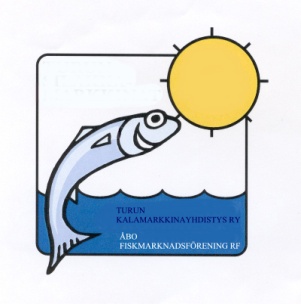 19. – 21.4.2024Turun Kalamarkkinayhdistys ry C/O Länsi-Suomen Kalatalouskeskus, Puutarhakatu , 20100 TURKUpuh 040-545 8628  på svenska tel. 0400 527 094INFO______________________________________________________MIKÄLI SINULLE TULEE ESTE JA ET PÄÄSE TULEMAAN MARKKINOILLE, ILMOITA SIITÄ ENSI TILASSA 
SOITTAMALLA YLLÄ OLEVIIN NUMEROIHIN. NÄIN PAIKKASI VOIDAAN ANTAA SEURAAVALLE!MARKKINAKOJUJEN PYSTYTYKSEN VOI ALOITTAA TORSTAINA 18.4. KLO 12.00 JÄLKEEN.MARKKINOIDEN PÄÄTYTTYÄ SUNNUNTAINA 21.4. ALUE TULEE OLLA PURETTU KLO 19.00 MENNESSÄ JOTTA ALUEEN LOPPUSIIVOUS VOIDAAN TEHDÄ ESTEITTÄ.PAIKKAKARTTA ON SIJOITETTU INFOPISTEELLE JA ALUEEN PORTEILLE. MYYJÄLISTAT LÄHETETÄÄN MYYJILLE SÄHKÖPOSTILLA JA OVAT NÄHTÄVINÄ MARKKINAVIIKON ALUSSA MYÖS KOTISIVUILLA https://www.kalatalouskeskus.fi/turun-kalamarkkinat/    	MYYNTIAJAT:   	perjantai		klo 9.00 -18.00  	lauantai		klo 9.00 -18.00  	sunnuntai		klo 10.00 -17.00HUOM. MARKKINA-ALUETTA EI SULJETA MYYNTIAIKOJEN ULKOPUOLELLA, MUTTA VARTIJAT KIERTÄVÄT ALUEELLA!MYYJILLE ON VARATTU PYSÄKÖINTITILAKSI VARVINTORI SEKÄ PERJANTAI-ILLASTA SUNNUNTAIHIN 19-21.4. KÄYTÖSSÄ ON TURUN KLASSILLISEN LUKION PIHA OSOITTEESSA LINNANKATU 25.MYYNTIPISTEISSÄ KÄYTETTÄVIEN SÄHKÖJOHTOJEN PITÄÄ OLLA ULKOKÄYTTÖÖN HYVÄKSYTTYJÄ.SÄHKÖÄ EI OLE MAHDOLLISTA SAADA AUTOIHIN TAI ASUNTOVAUNUIHIN, JOTKA ON PYSÄKÖITY MARKKINA-ALUEEN LÄHEISYYTEEN LÄNTISELLE RANTAKADULLE.MYYNTIKOJUT, JOISSA KÄYTETÄÄN NESTEKAASUA, AVOTULTA TAI SÄHKÖÄ RUUAN VALMISTUKSEEN, TULEE VARUSTAA TARKASTETULLA, VÄHINTÄÄN 6 KG:N JAUHESAMMUTTIMELLA JA SAMMUTUS-PEITTEELLÄ.MYYJÄN TULEE HUOLEHTIA MYYNTIKOJUNSA / -TELTTANSA RIITTÄVÄSTÄ PAINOTUKSESTA SEN PAIKALLAAN PYSYMISEN VARMISTAMISEKSI.MARKKINA-ALUEESEEN SAATTAA TULLA MUUTOKSIA, ENNAKOIMATTOMIEN KATURAKENNUS- TAI   VASTAAVIEN TÖIDEN VUOKSI. MARKKINAJÄRJESTÄJÄ PIDÄTTÄÄ OIKEUDEN MYYNTIPAIKKOJEN MUUTOKSIIN.MIKÄLI MARKKINA-ALUEEN JÄLKISIIVOUS VAATII NORMAALISTA POIKKEAVIA TOIMENPITEITÄ(ESIM. RASVAN POISTO) LÄHETETÄÄN TÄSTÄ LASKU MYYNTIPAIKAN VUOKRANNEELLE.25. SKÄRGÅRDSMARKNADEN I ÅBO19. – 21.4.2023Åbo Fiskmarknadsförening rf C/O Länsi-Suomen Kalatalouskeskus, Trädgårdsgatan , 20100 ÅBOpå svenska tel. 0400 527 094INFO______________________________________________________– SÅVIDA DU FÅR FÖRHINDER OCH INTE KAN DELTA I MARKNADEN, MEDDELA DETTA OMGÅENDE TILL OVANNÄMNDA TELEFONNUMROR. PÅ SÅ SÄTT FÅR NÅGON FRÅN "VÄNTELISTAN" DIN PLATS.– FÖRSÄLJNINGSPLATSERNA FÅR BYGGAS FR.O.M. TORSDAGEN DEN 18.4. KL. 12.00.– EFTER AVSLUTAD MARKNAD SÖNDAGEN DEN 21.4. BÖR MARKNADSOMRÅDET VARA TÖMT SENASTKL. 19.00, SÅ ATT EFTERSTÄDNINGSARBETET KAN GENOMFÖRAS UTAN HINDER.– PLATSKARTAN FINNS PÅ INFOTAVLAN INTILL INFOPLATSEN OCH VID PORTARNA. FÖRSÄLJARLISTORNA FINNS ÄVEN TILL PÅSEENDE PÅ INTERNETADRESSEN 
https://www.kalatalouskeskus.fi/turun-kalamarkkinat/ I BÖRJAN AV MARKNADSVECKAN.  	FÖRSÄLJNINGSTIDERNA:fredag 		kl. 9.00 -18.00lördag		kl. 9.00 -18.00söndag		kl. 10.00 -17.00OBS. MARKNADSOMRÅDET ÄR INTE STÄNGT UTANFÖR MARKNADENS ÖPPETHÅLLNINGSTIDER, MEN PÅ OMRÅDET CIRKULERAR VAKTER! – DU ANSVARAR VÄL FÖR HYGIENEN GENOM ATT HA DESINFEKTIONSMEDEL TILLHANDA VID 
   FÖRSÄLJNINGSPLATSEN– FÖR FÖRSÄLJARNA HAR RESERVERATS PARKERINGSPLATS PÅ VARVSTORGET INTILL SIGYNSALEN OCH FRÅN FREDAG KVÄLL TILL SÖNDAGEN 19-21.4. PÅ GÅRDEN TILL TURUN KLASSILLINEN LUKIO, VID HÖRNET AV SLOTTSGATAN OCH ESKILSGATAN.– ELLEDNINGAR SOM ANVÄNDS VID FÖRSÄLJNINGSPLATSERNA BÖR VARA GODKÄNDA FÖR UTEBRUK.– ELEKTRICITET KAN INTE ERHÅLLAS TILL BILAR OCH HUSVAGNAR SOM PARKERATS I NÄRHETEN AV MARKANDSOMRÅDET PÅ VÄSTRA STRANDGATAN.– FÖRSÄLJNINGSPLATSER SOM ANVÄNDER FLYTGAS, ELLER DÄR ÖPPEN ELD ELLER ELEKTRICITET ANVÄNDS VID TILLREDNINGEN AV MAT, BÖR VARA FÖRSEDD MED EN GRANSKAD MINST  PULVERSLÄCKARE OCH BRANDFILT.– FÖRSÄLJAREN BÖR SE TILL ATT FÖRSÄLJNINGSSTÅNDET / -TÄLTET ÄR FÖRSETT MED SÅDANA TYNGDER, ATT DET SÄKERT HÅLLS PÅ PLATS.– TILL FÖLJD AV OFÖRUTSEDDA GATUBYGGNADSARBETEN ELLER MOTSVARANDE, KAN DET UPPKOMMA ÄNDRINGAR I MARKNADSOMRÅDET. MARKNADSARRANGÖREN FÖRBEHÅLLER SIG RÄTTEN TILL ÄNDRINGAR AV FÖRSÄLJNINGSPLATSERNA. – OM EFTERSTÄDNINGEN AV MARKNADSOMRÅDET KRÄVER EXTRAORDINÄRA ÅTGÄRDER(T.EX. BORTTAGNING AV FETT) UPPBÄRES DENNA AVGIFT AV FÖRSÄLJNINGSPLATSENS INNEHAVARE.